Form A – Record of Medication Administered by Foster Carer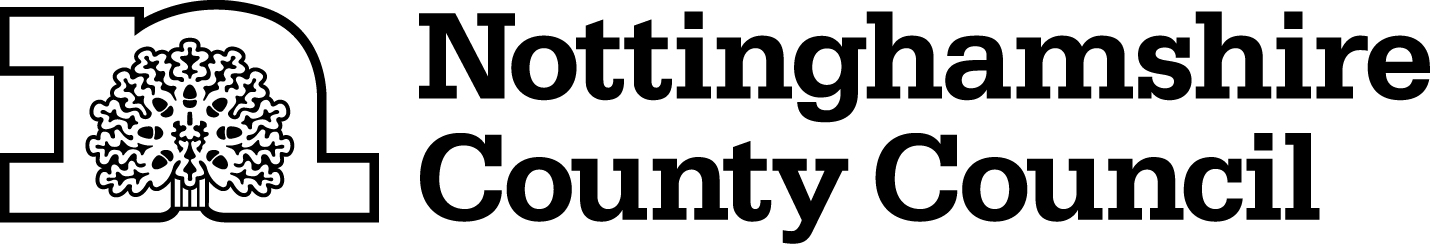 Initials of Child …………………………………….             Foster Carer ………………………………………………DateTimeName of Medication and Method of AdministrationDose givenSide Effects (if any)Errors in Administration/Refusals to takeSignature of carerPrint Name